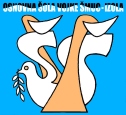 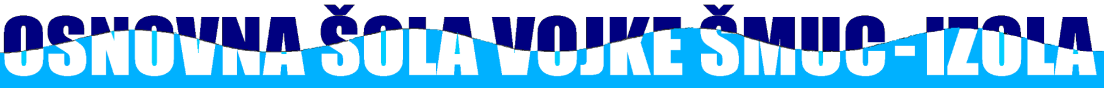 DELOVNI ZVEZKI IN DRUGO UČNO GRADIVO V ŠOLSKEM LETU 2021/22 1. RAZRED   Učenci dobijo delovne zvezke v šoli brezplačno.2. RAZRED   Učenci dobijo delovne zvezke v šoli brezplačno.3. RAZRED Učenci dobijo delovne zvezke v šoli brezplačno.4. RAZRED 5. RAZRED6. RAZRED7. RAZRED8. RAZRED9. RAZREDZ. ŠT.NASLOV DELOVNEGA ZVEZKAZALOŽBAAVTOR€OŠ IZOLA1.LILI IN BINE: NOVI PRIJATELJI 1 – POSEBNI KOMPLET, samostojni delovni zvezki za SLO, MAT in SPO s kodo in prilogami v škatli + 1. del delovnega zvezka za opismenjevanje  - 3830064622637ROKUS KLETTVeč avtorjev30,00PŠ KORTE1.LILI IN BINE: NOVI PRIJATELJI 1 – POSEBNI KOMPLET, samostojni delovni zvezki za SLO, MAT in SPO s kodo in prilogami v škatli + 1. del delovnega zvezka za opismenjevanje - 3830064622637ROKUS KLETTVeč avtorjev30,00Z. ŠT.NASLOV DELOVNEGA ZVEZKAZALOŽBAAVTOR€OŠ IZOLA1.LILI IN BINE 2, medpredmetni delovni zvezek s kodo (1., 2., 3. in 4. del) - 9789612716387ROKUS KLETTVeč avtorjev40,002.LILI IN BINE 1, delovni zvezek za opismenjevanje 2. del - 3831075927940ROKUS KLETTKramarič6,0046,00PŠ KORTE1.LILI IN BINE: NOVI PRIJATELJI 2, medpredmetni učni komplet (samostojni DZ) s kodo in prilogami za 2. razred osnovne šole - 3831075929609ROKUS KLETTVeč avtorjev40,002. LILI IN BINE 1, delovni zvezek za opismenjevanje 2. del - 3831075927940ROKUS KLETTKramarič 6,0046,00Z. ŠT.NASLOV DELOVNEGA ZVEZKAZALOŽBAAVTOR€OŠ IZOLA1.LILI IN BINE 3, komplet A, komplet samostojnih delovnih zvezkov (SLO, MAT, SPO, GUM), priloga za angleščino + priloga in koda  -  3831075928473ROKUS KLETTVeč avtorjev38,002.GRANDI AMICI 1, delovni zvezek - 9788853601490MKTPuchta      7,4045,40PŠ KORTE1.LILI IN BINE: NOVI PRIJATELJI 3 – KOMPLET, samostojni delovni zvezki za SLO, MAT, GUM in SPO s kodo in prilogami v škatli - 3831075931206ROKUS KLETTVeč avtorjev    40,002.GRANDI AMICI 1, delovni zvezek - 9788853601490MKTPuchta      7,40    47,40  Z. ŠT.NASLOV DELOVNEGA ZVEZKAZALOŽBAAVTOR€OŠ IZOLA1.SVET MATEMATIČNIH ČUDES 4 – samostojni del. zvezki v 4 delih + koda 9789610207436  DZSCotič23,702.GRANDI AMICI 2 - 9788853601544MKTPuchta          7,403.Gradivo: Naravoslovje in tehnika 4 - 9789616740241IZOTECHFlorjančič13,004.RADOVEDNIH PET 4, samostojni delovni zvezek za glasbeno umetnost v 4. razredu - 9789612713232ROKUS KLETTLango12,005.YOUNG EXPLORERS 1, delovni zvezek za angleščinoOXFORDLauder16,0072,10IZBIRNI PREDMETNemščina: ICH UND DEUTSCH 1 NEU, delovni zvezek - 9789612305253ObzorjaEmeršič15,90PŠ KORTE1.RADOVEDNIH PET 4 – mali komplet, komplet štirih samostojnih DZ (SLO, MAT, NIT, DRU) za 4. razred s kodo – 3831075928343 ROKUS KLETT47,002.GRANDI AMICI 2 - 9788853601544MKTPuchta 7,403.YOUNG EXPLORERS 1, delovni zvezek za angleščinoOXFORDLauder16,0070,40Z.ŠT.NASLOV DELOVNEGA ZVEZKAZALOŽBAAVTOR€OŠ IZOLA1.GRANDI AMICI 3 - 9788853601582MKTPuchta  7,402.SVET MATEMATIČNIH ČUDES 5 – del. zvezek + koda – 9789610203278DZSCotič et al.18,203.GRADIVO: NARAVOSLOVJE IN TEHNIKA 5 - 9789616740258IZOTECHFlorjančič13,004.YOUNG EXPLORERS 2, delovni zvezek za angleščino - 9780194617437OXFORDLauder16,0054,60IZBIRNI PREDMETNemščina: ICH UND DEUTSCH 1 NEU, delovni zvezek – 9789612305253OBZORJAEmeršič15,90PŠ KORTE1.RADOVEDNIH PET 5 – mali komplet, komplet štirih samostojnih DZ (SLO, MAT, NIT, DRU) za 5. razred s kodo – 3831075928381ROKUS KLETTVeč avtorjev47,002.YOUNG EXPLORERS 2, delovni zvezek za angleščino  9780194617437OXFORDLauder16,003.GRANDI AMICI 3 - 9788853601582MKTPuchta 7,4070,40Z. ŠT.NASLOV DELOVNEGA ZVEZKAZALOŽBAAVTOR€1.SLOVENŠČINA 6, samostojni DZ, 1. del (9789610144953) in 2. del (9789610159285)MKZHočevar Gregorič17,802.TOUCHSTONE 6 NEW, delovni zvezek 9789612305345OBZORJASkela17,503.SVET MATEMATIČNIH ČUDES 6  9789610205111DZSCotič16,504.MAGICA ITALIA 3, delovni zvezek - 9788853614940ELI, MKZApicella9,60  61,40     DRUGO GRADIVO:Geografija: ATLAS SVETA ZA OSNOVNE IN SREDNJE ŠOLE 978 961 0159 292 MKZ   37,99IZBIRNI PREDMETNemščina: ICH UND DEUTSCH 1 NEU, delovni zvezek - 9789612305253ObzorjaEmeršič  15,90Z. ŠT.NASLOV DELOVNEGA ZVEZKAZALOŽBAAVTOR€1.SLOVENŠČINA 7, samostojni DZ,1. del (9789610153528) in 2. del (9789610153535)MKZČuden17,802.JAZ, MIDVA, MI 7, samostojni DZ za domovinsko in državljansko kulturo in etiko - 9789612718534ROKUS KLETTZupančič13,853.TOUCHSTONE 7, 3. izd, delovni zvezek za angleščino – 9789616239868  TANGRAMSkela15,9047,55IZBIRNI PREDMETIŠpanščina 1: GENTE JOVEN 1 (NUEVA EDICION), delovni zvezek -  9788415620761ROKUS KLETTVeč avtorjev15,00Francoščina: ADOSPHERE 1, delovni zvezek - 9782011557094HACHETTE LIVREVeč avtorjev14,50Nemščina: BESTE FREUNDE A1.1, delovni zvezek + CD ROM – 9783194010512  MKTGeorgiakaki 11,40Z.ŠT.NASLOV DELOVNEGA ZVEZKAZALOŽBAAVTOR€1.SLOVENŠČINA 8, samostojni DZ, 1. del (9789610155683)  in 2. del (9789610155690) MKZHočevar Gregorič17,802.TOUCHSTONE 8, delovni zvezek za angleščino - 9789616239813TANGRAMSkela15,903.JAZ, MIDVA, MI 8, samostojni DZ za domovinsko in državljansko kulturo in etiko - 9789612719319ROKUS KLETTZupančič13,85   47,55IZBIRNI PREDMETIFrancoščina: ADOSPHERE 1, delovni zvezek - 9782011557094HACHETTE LIVREVeč avtorjev    14,50Španščina 2: GENTE JOVEN 1 (NUEVA EDICION), delovni zvezek - 9788415620761 - Ga že imajo iz 7. razreda.ROKUS KLETTVeč avtorjevNemščina: Beste freunde A1.1, delovni zvezek + CD ROM  – 9783194010512 MKTGeorgiakaki     11,40Z.ŠT.NASLOV DELOVNEGA ZVEZKAZALOŽBAAVTOR €1.SLOVENŠČINA 9, samostojni DZ, 1. del (9789610159797) in 2. del (9789610159803), prenova 2021MKZHočevar Gregorič     17,802.TOUCHSTONE 9, delovni zvezek -9789616239462TANGRAMSkela15,9033,70IZBIRNI PREDMETIFrancoščina: ADOSPHERE 1, delovni zvezek - 9782011557094Hachette LivreVeč avtorjev14,50Španščina 3: GENTE JOVEN 2 (nueva edicion), delovni zvezek - 9788415620884 ROKUS KLETTAlonso15,00Nemščina: Beste freunde A1.1, delovni zvezek + CD ROM  – 9783194010512 MKTGeorgiakaki 11,40